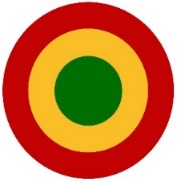 Sun          Mon Tue                        Wed   TFri              Sat   1                    22:30-3:15 Qigong Baduanjin 3:30-5:00 Experience Class345678                 95:15-6:15 PM Group Meditation2:30-3:15 Qigong Baduanjin 3:30-5:00 Experience Class101112131415                165:15-6:15 PM Group Meditation5:50-6:30 PM   Group Meditation 7:00-8:00 PM   Miaoming Laoshi  Q & A 2:30-3:15 Qigong Baduanjin 3:30-5:00 Experience Class171819                      202122                 235:15-6:15 PM Group Meditation2:30-3:15 Qigong Baduanjin 3:30-5:00 Experience Class242526272829                305:15-6:15 PM Group Meditation5:50-6:30 PM   Group Meditation 7:00-8:00 PM   Miaoming Laoshi  Q & A2:30-3:15 Qigong Baduanjin 3:30-5:00 Experience Class